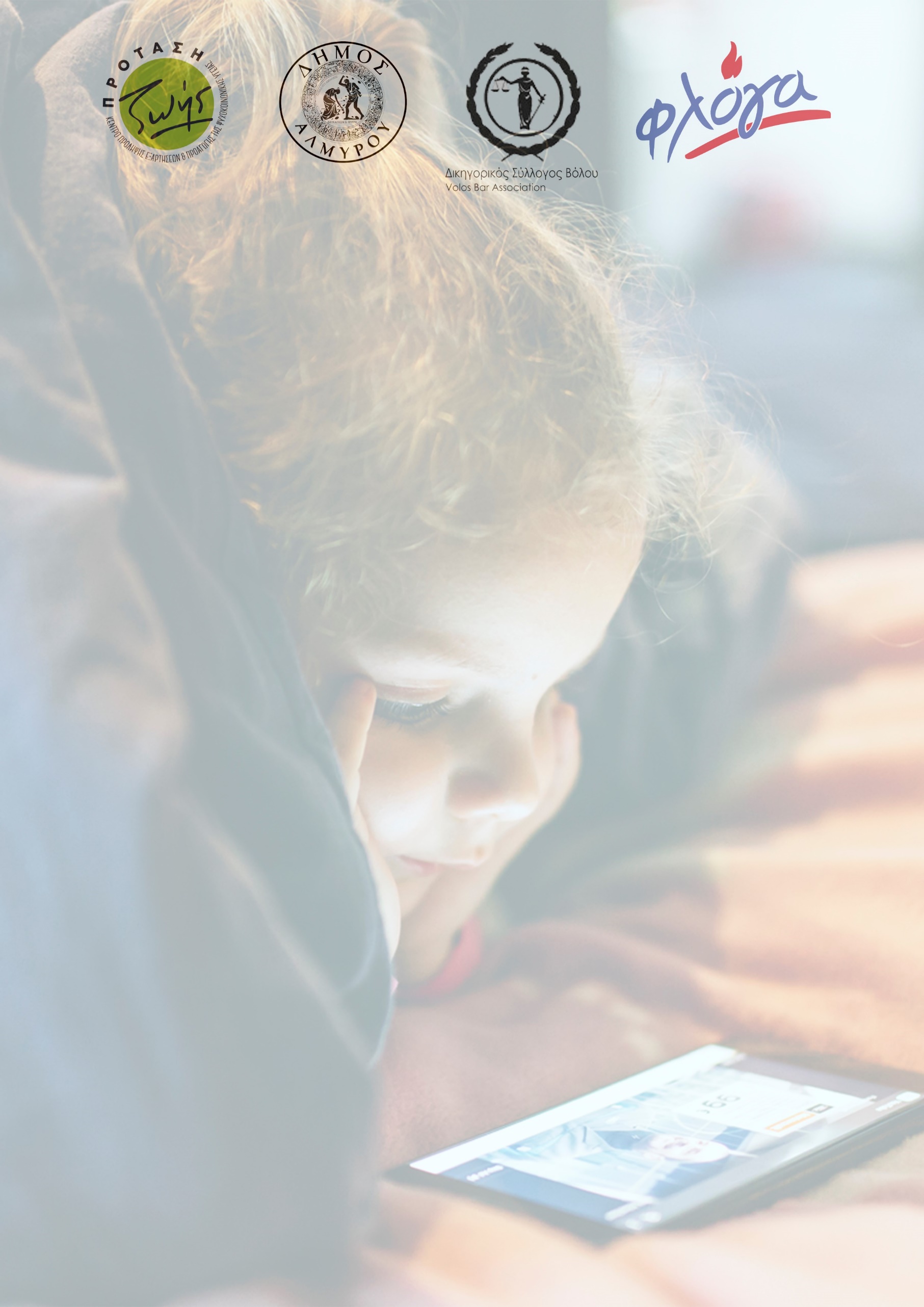 ΗΜΕΡΙΔΑ«Η ΑΣΦΑΛΕΙΑ ΤΩΝ ΑΝΗΛΙΚΩΝ ΣΤΟ ΔΙΑΔΙΚΤΥΟ»(Πολιτιστικό Κέντρο Αλμυρού, 29 Απριλίου 2023)Πρόγραμμα Ημερίδας18:30-19:00 Προσέλευση19:00-19:20 Χαιρετισμοί εκπροσώπων Συνδιοργανωτών Φορέων19:20-19:40 Βασίλης Παπακώστας, Διευθυντής Διεύθυνσης Δίωξης Ηλεκτρονικού Εγκλήματος ΕΛ.ΑΣ «Διαδίκτυο και Ασφάλεια – Τάσεις και Προκλήσεις»19:40-20:00  Δημήτρης Ζιαμπάρας, Δικηγόρος  «Μορφές εκδήλωσης του ηλεκτρονικού εγκλήματος με θύματα /θύτες ανήλικους  και νομική αντιμετώπισή του».20:00-20:45 Ερωτήσεις , παρεμβάσεις, συμπεράσματα Ημερίδας Την εκδήλωση συντονίζει η Άρτεμις Καλαμογιώργου, Δημοσιογράφος